به نام ایزد  دانا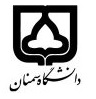 (کاربرگ طرح درس)                   تاریخ بهروز رسانی:               دانشکده     .........منبابع طبیعی.........                                               نیمسال اول/دوم سال تحصیلی ......بودجهبندی درسمقطع: کارشناسی□  کارشناسی ارشد□  دکتری□مقطع: کارشناسی□  کارشناسی ارشد□  دکتری□مقطع: کارشناسی□  کارشناسی ارشد□  دکتری□تعداد واحد: نظری: 2 تعداد واحد: نظری: 2 فارسی : حفاظت و ایمنی صنعتیفارسی : حفاظت و ایمنی صنعتینام درسپیشنیازها و همنیازها: -پیشنیازها و همنیازها: -پیشنیازها و همنیازها: -پیشنیازها و همنیازها: -پیشنیازها و همنیازها: -Industrial safety and protection لاتین:Industrial safety and protection لاتین:نام درسشماره تلفن اتاق:شماره تلفن اتاق:شماره تلفن اتاق:شماره تلفن اتاق:مدرس/مدرسین:حامد یونسیمدرس/مدرسین:حامد یونسیمدرس/مدرسین:حامد یونسیمدرس/مدرسین:حامد یونسیمنزلگاه اینترنتی:منزلگاه اینترنتی:منزلگاه اینترنتی:منزلگاه اینترنتی:پست الکترونیکی:hamed.younesi@semnan.ac.irپست الکترونیکی:hamed.younesi@semnan.ac.irپست الکترونیکی:hamed.younesi@semnan.ac.irپست الکترونیکی:hamed.younesi@semnan.ac.irبرنامه تدریس در هفته و شماره کلاس:برنامه تدریس در هفته و شماره کلاس:برنامه تدریس در هفته و شماره کلاس:برنامه تدریس در هفته و شماره کلاس:برنامه تدریس در هفته و شماره کلاس:برنامه تدریس در هفته و شماره کلاس:برنامه تدریس در هفته و شماره کلاس:برنامه تدریس در هفته و شماره کلاس:اهداف درس:آشنایی با خواص فیزیکی چوباهداف درس:آشنایی با خواص فیزیکی چوباهداف درس:آشنایی با خواص فیزیکی چوباهداف درس:آشنایی با خواص فیزیکی چوباهداف درس:آشنایی با خواص فیزیکی چوباهداف درس:آشنایی با خواص فیزیکی چوباهداف درس:آشنایی با خواص فیزیکی چوباهداف درس:آشنایی با خواص فیزیکی چوبامکانات آموزشی مورد نیاز:امکانات آموزشی مورد نیاز:امکانات آموزشی مورد نیاز:امکانات آموزشی مورد نیاز:امکانات آموزشی مورد نیاز:امکانات آموزشی مورد نیاز:امکانات آموزشی مورد نیاز:امکانات آموزشی مورد نیاز:امتحان پایانترمامتحان میانترمارزشیابی مستمر(کوئیز)ارزشیابی مستمر(کوئیز)فعالیتهای کلاسی و آموزشیفعالیتهای کلاسی و آموزشینحوه ارزشیابینحوه ارزشیابی502015151515درصد نمرهدرصد نمرهپارساپژوه د. فائزی پور م، تقی یاری ح. 1388. حفاظت صنعتی. انتشارات دانشگاه تهرانمقالات علمی پژوهشیپارساپژوه د. فائزی پور م، تقی یاری ح. 1388. حفاظت صنعتی. انتشارات دانشگاه تهرانمقالات علمی پژوهشیپارساپژوه د. فائزی پور م، تقی یاری ح. 1388. حفاظت صنعتی. انتشارات دانشگاه تهرانمقالات علمی پژوهشیپارساپژوه د. فائزی پور م، تقی یاری ح. 1388. حفاظت صنعتی. انتشارات دانشگاه تهرانمقالات علمی پژوهشیپارساپژوه د. فائزی پور م، تقی یاری ح. 1388. حفاظت صنعتی. انتشارات دانشگاه تهرانمقالات علمی پژوهشیپارساپژوه د. فائزی پور م، تقی یاری ح. 1388. حفاظت صنعتی. انتشارات دانشگاه تهرانمقالات علمی پژوهشیمنابع و مآخذ درسمنابع و مآخذ درستوضیحاتمبحثشماره هفته آموزشیاصول ایمنی1تشکیلات ایمنی در کارخانه ها2اصول کلی خستگی و حادثه3اصول کلی عوامل ایمنی محیطی و فیزیکی4اصول کلی عوامل ایمنی محیطی و فیزیکی5اصول ایمنی فردی6مسائل ایمنی آتش و آتش سوزی7مسائل ایمنی مواد شیمیایی8میان ترم9مسائل ایمنی کارخانجات10ایمنی دستگاه ها11ایمنی ماشین آلات12ایمنی ماشین آلات13میان ترم14بازدید از واحدهای صنعتی15رفع اشکال16